Spoštovani učenci, učenke, starši!Please - Vsak izmed vas mi lahko napiše kratko sporočilo, pošlje fotografijo, risbico o tem, kako ti gre učenje doma, pišite mi na elektronski naslov: andreja.zupancic@os-mk.si. Thank you!Kindest regards from your English teacher UVODGood morning!How are you? Obkroži in povej: I'm happy , sleepy , great, so-so , sad , angry .  Sing Head, Shoulders, Knees and Toes.  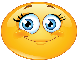 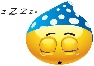 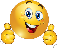 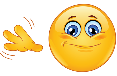 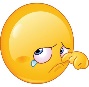 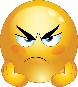 GLAVNI DELDanes si privošči pravo jezikovno kopel. Glej risanke, poslušaj pesmice, skratka okopaj se v angleščini, pa dobro se »umij«, vsaj eno šolsko uro. Mister Matt says Hello! https://www.dreamenglish.com/englishkidsvideo.htmlSPROSTITEV Ne boš verjel/-a, kaj trenutno počnejo nekateri otroci v Angliji Coronavirus: Rainbow pictures springing up across the country https://www.bbc.com/news/uk-england-51988671 . Rišejo mavrice (ja, prav tako, kot smo jo mi risali v začetku šolskega leta) in jih lepijo na okna. S tem razveseljujejo ljudi v teh ne ravno prijetnih časih. Bodi Supergirl and Supergirl tudi ti - I can paint a rainbow . Ker je ravno sedaj materinski dan, lahko to risbo nameniš mamici in ji napišeš – I LOVE YOU.Če si že pozabil/-a, kako si barve sledijo po vrsti, pa si na telefonu predvajaj pesmici https://www.youtube.com/watch?v=tRNy2i75tCc alihttps://www.youtube.com/watch?v=VqRBxO2GDFA